Roletová skriňa – Typ 1Popis a technické parametreRoletová skriňa – rozmery: Výška 1270 - 1285 x šírka 1000 x hĺbka 470 mm, 2x prestaviteľná polica. ◾dvoje na sebe nezávislé dvere◾cylindrický zámok s poistkou proti zlomeniu kľúča◾možné vybaviť ďalšími pevnými alebo výsuvnými policami, výsuvnými rámy a zásuvkami◾nastaviteľnosť políc v celej výške po 20 mm ◾hĺbka 470 mm umožňuje ukladanie kancelárskych šanónov a závesných káps formátu A4 s predným vstupom◾rektifikačné pätky s nastaviteľnosťou výšky 15 mmRoletová skriňa – Typ 2Roletová skriňa – rozmery: Výška 1070 - 1085 x šírka 1000 x hĺbka 470 mm, 1x prestaviteľná polica. ◾dvoje na sebe nezávislé dvere◾cylindrický zámok s poistkou proti zlomeniu kľúča◾možné vybaviť ďalšími pevnými alebo výsuvnými policami, výsuvnými rámy a zásuvkami◾nastaviteľnosť políc v celej výške po 20 mm◾hĺbka 470 mm umožňuje ukladanie kancelárskych šanónov a závesných káps formátu A4 s predným vstupom◾rektifikačné pätky s nastaviteľnosťou výšky 15 mmPolica s otvormi pre plastové rozdeľovníkyPopis a technické parametre:Polica s otvormi pre deliace priečky. Vhodná  do roletových skríň Typ 1, Typ 2.Polica BSS s otovry pre plastové rozdeľovníky◾môže sa použiť so sadou deliacich priečok SHDV85P5PS alebo PGNHLESET◾nosnosť 45 kg◾zobrazené deliace priečky nie sú súčasťou dodávkyDeliace priečky Popis a technické parametreRozdeľovníky pre policu. Vyrobené z transparentného plastu. Výška 152/50 mm x šírka 23 mm x hĺbka 385 mm. Upevňujú sa do otvorov v polici (opis vyššie)◾sada 5 ks◾materiál plast◾výška 152/50 mm x šírka 23 mm x hĺbka 385 mm◾upevňujú sa do otvorov v polici Roletová skriňa Typ 1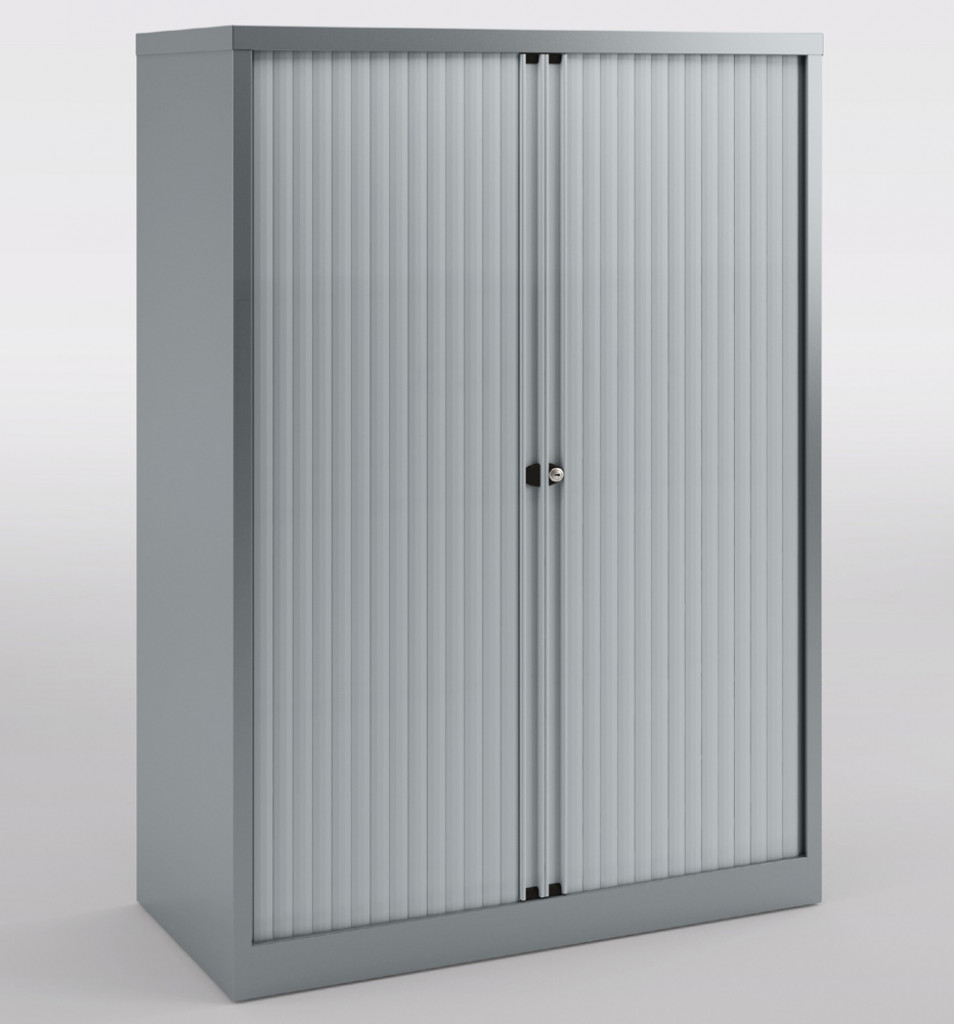 Polica s otvormi pre plastové rozdeľovníky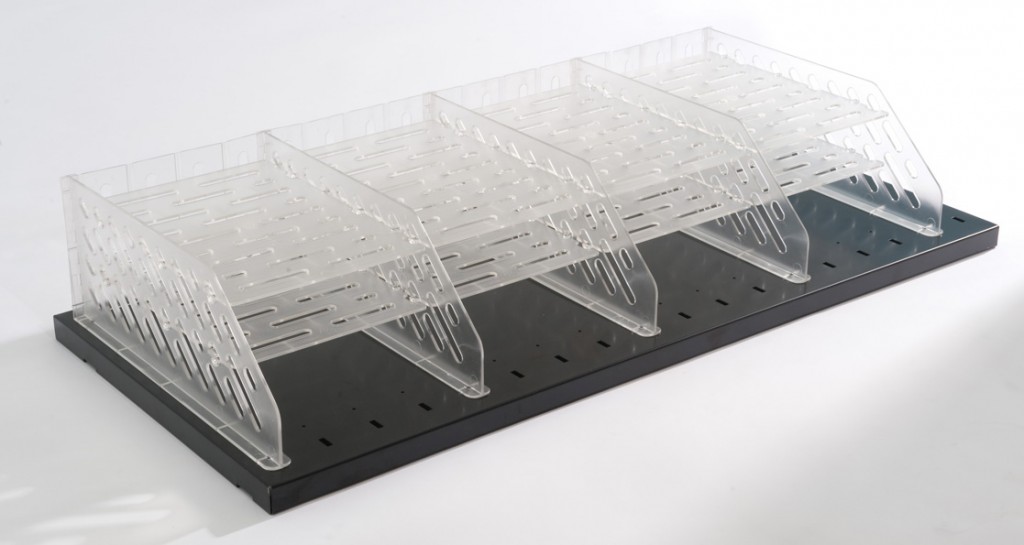 Deliace priečky (sada 5 ks)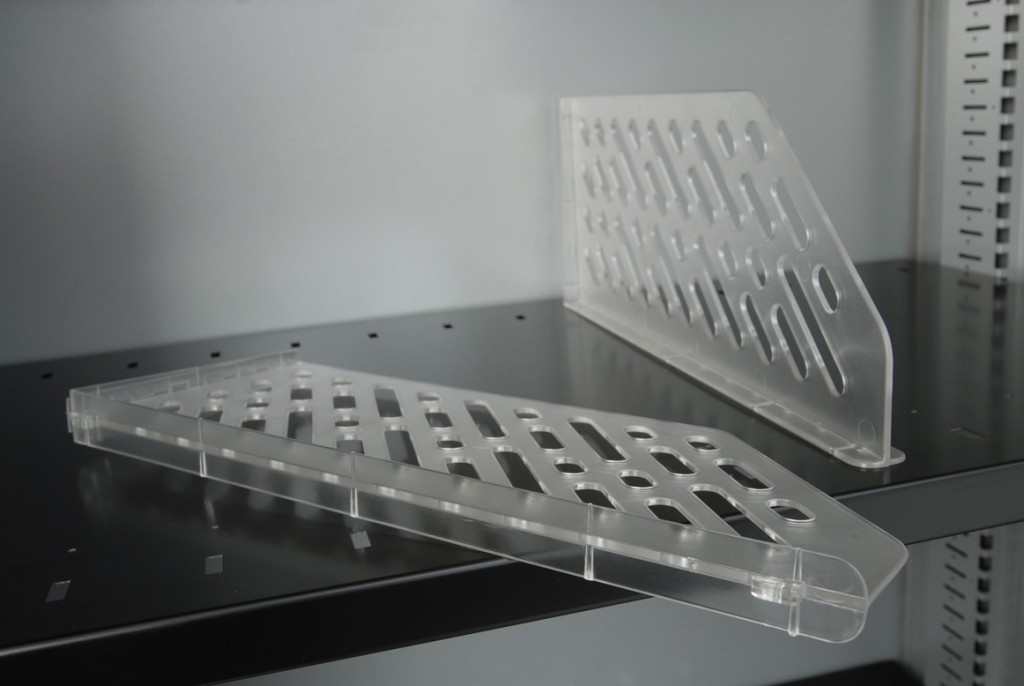 Roletová polica Typ 2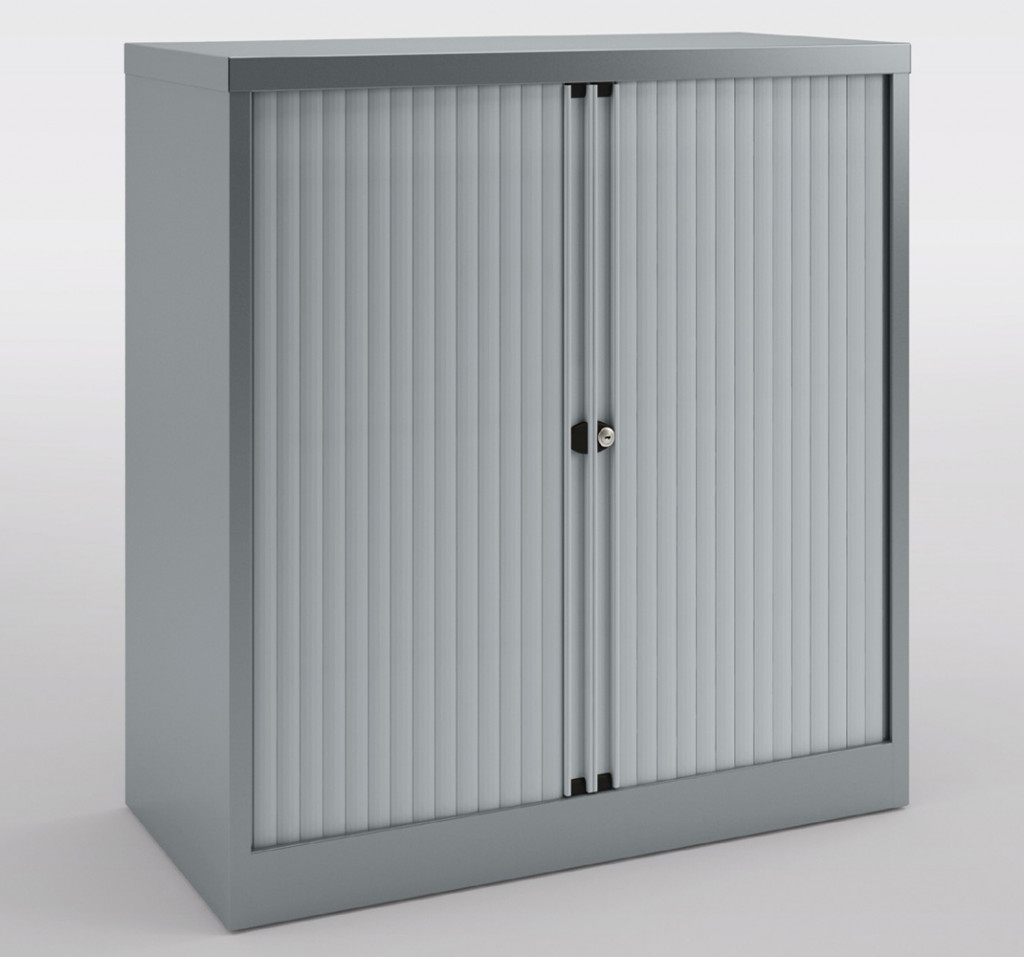 Výška:1270 mm Šírka:1000 mm Hĺbka:470 mm Počet políc:2 Zváraný výrobok:ano Záruka (roky):5 Výška:1070 mm Šírka:1000 mm Hĺbka:470 mm Hmotnosť:38 kg Počet políc:1 Zváraný výrobok:ano Záruka (roky):5Šírka police:908 mm Hĺbka police:390 mm Hrúbka police:27 mm Záruka (roky):5 